Сценарий на тему                                                         Новогодний КВН ( конкурсно-игровая программа)Составила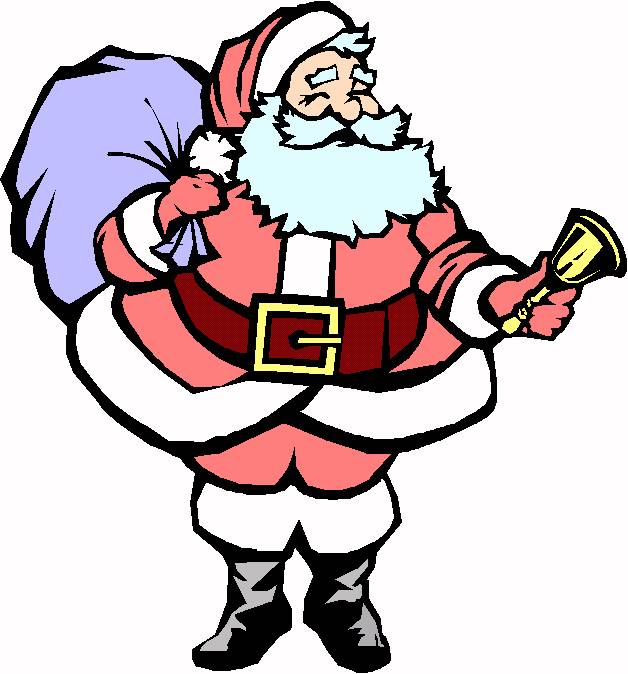 учитель начальных классовКулакова  Наталья ИвановнаЗимний праздник к нам идетНовогодний КВН ( конкурсно-игровая программа)Цель: развивать познавательные и творческие способности детей.Задачи:              1. Поддержать у детей праздничное настроение2.Создавать в классе благоприятную эмоционально-психологическую атмосферу                                   3.Способствовать сплочению детского и родительского коллективов.Подготовительная работа: сбор и изучение  материала о праздновании Нового года в разных странах мира; чтение «зимних» сказок, рассказов; подготовка рисунков и поделок.В конкурсе участвуют две команды. Празднично оформляется класс. Приглашаются родители. Дети придумывают названия команд и готовят эмблемы.Оборудование: магнитофон, выставка рисунков и поделок; шкатулка; карточки с вопросами; наборы для рисования ( бумага, краски, карандаши, фломастеры); «снежки» из бумаги;  призы для лотереи; инструкция для поиска «клада», « клад» -  новогодние подарки.                                                      Ход мероприятия Учитель. Добрый день, дорогие дети и уважаемые взрослые! Приближается самый веселый, самый долгожданный праздник – Новый год! Ученик 1. Не за горами Новый год –Любимый всеми праздник.Его прихода равно ждетТихоня и проказник.Ученик 2.И пожилой, и молодойС ним повстречаться рады.Войдет зимой                    он к нам с тобой,Пройдя пурги преграды.Ученик 3.Огни на елке он зажжет,Подарит нам подарки.Его дела, как хоровод,И веселы, и ярки.Ученик 4.И сразу станет нам теплей, Хоть мир морозит вьюга.И будем мы еще сильнейЛюбить, беречь друг друга.Учитель.-  А мы встретим Новый год конкурсом веселых и находчивых. Пусть сегодня в нашем уютном теплом  классе  царят улыбки, хорошее настроение, звучит веселый смех! Проявите свою находчивость, смекалку, проявите таланты на нашей  веселой игре!Учитель представляет жюри ( родители педагоги), знакомит с командами.По окончании каждого конкурса жюри выставляет оценки: за полный правильный ответ – 2 балла, за неполный – 1 балл,  за неправильный ответ или его отсутствие – 0 баллов. - А теперь знакомьтесь - наши команды.Он из снега одного, Из морковки нос его. Чуть тепло, заплачет вмиг И растает ...     ( дети хором) – СНЕГОВИК  ( команда мальчиков)Дом ее на белой туче, Но ей страшен солнца лучик. Серебристая пушинка, Шестигранная ... ( дети хором) – СНЕЖИНКА  ( команда девочек)Конкурс « Разминка»Послушав отрывок из  « зимней» сказки, команды должны угадать ее название.« В одном доме жили две девочки: Рукодельница и ленивица, а при них нянюшка. Рукодельница была умная девочка, рано вставала, сама без нянюшки одевалась, а вставши с постели, за дело принималась: печку топила, хлеба месила, избу мела, петуха кормила, а потом за водой ходила».  (  И. Одоевский «Мороз Иванович»)«В одной маленькой деревушке жила злая и скупая женщина с дочкой и падчерицей. Дочку она любила, а падчерица ничем не могла ей угодить….Однажды в метель выгнала мачеха бедняжку в лес за цветами…»  (С.Я. Маршак «Двенадцать месяцев»)«Это была высокая, статная, величавая женщина в ослепительно-белой шубе и шапке из чистого снега. Мальчик сразу узнал её» (Г.-Х. Андерсен «Снежная королева»)« Взяла она девочку за руку и повела, вскоре пришли они к высоким воротам. ворота сами распахнулись, а когда девочка в них вошла, вдруг хлынул на нее золотой дождь и всю ее озолотил» ( Братья Гримм « Госпожа Метелица»)Конкурс « Новогодние традиции»Из шкатулки достаются карточки с вопросами о праздновании Нового года в разных странах.С какого года и по чьему указу Новый год на Руси встречают 1 января?  ( С 1700 г. по указу Петра I) В России Дед Мороз ездит на тройке лошадей, в Голландии плавает на корабле. Каким образом появляется Дед Мороз в Германии? ( На ослике)Почему шотландцы открывают дверь, когда стрелки часов приближаются к 12-ти, и не закрываются, пока не прозвучит последний удар часов? ( Чтобы выпустить старый год и впустить новый).В какой стране о приходе Нового года возвещают 108 ударов колокола? Почему? ( В Японии: с каждым ударом колокола уходит все плохое, что не должно повториться в новом году) В какой стране существует такой обычай: когда часы бьют 12, жители стремятся с каждым ударом съесть по одной виноградинке и на каждую загадать желание? ( На Кубе)Какое животное в первый день Нового года водят по улицам в Гвинее? ( Слона, жители при этом поют и танцуют) Учитель:- А  сейчас давайте немножко передохнем и сыграем в игру «Елочные украшения »- Мы с ребятами сыграем в интересную игру:
То, чем елку наряжаем, я детишкам назову.
Вы послушайте внимательно, и ответьте обязательно,
Если я скажу вам верно, говорите "Да" в ответ.
Ну, а если вдруг - неверно, говорите смело "Нет!"

- Разноцветные хлопушки?
- Одеяла и подушки?
- Раскладушки и кроватки?
- Мармеладки, шоколадки?
- Шарики стеклянные?
- Стулья деревянные?
- Плюшевые мишки?
- Буквари и книжки?
- Бусы разноцветные?
- А гирлянды светлые?
- Снег из ваты белой?
- Ранцы и портфели?
- Туфли и сапожки?
- Чашки, вилки, ложки?
- Конфеты блестящие?
- Тигры настоящие?
- Шишки золотистые?
- Звездочки лучистые?
Конкурс « Веселые художники»Представители команд должны нарисовать елку с закрытыми глазами. Победит тот, кто быстрее и лучше справится с заданием. - А пока представители команд рисуют, давайте немножко  разомнемся.  Игра  «Подарки Деда Мороза»    1. Дед Мороз нам прислал в подарок:     Расчёску – правой рукой расчёсываем волосы,    Зубную щётку – левой рукой чистим зубы,    Самокат – правой ногой отталкиваемся от пола – «едем» на самокате.(Звучит музыка, все движения выполняются одновременно).     2. Дед Мороз нам прислал в подарок:       Гармошку – двумя руками «играем» - соединяем и разводим в стороны,       Коньки – ногами изображаем скольжение на коньках.(Звучит музыка, все движения выполняются одновременно).      3. Дед Мороз нам прислал в подарок:      Пилотку – правой рукой отдаём честь,     Заводную машинку – левой рукой крутим заводную ручку и кассету для магнитофона с               записью рок-н-ролла – ногами танцуем рок-н-ролл.(Звучит музыка, все движения выполняются одновременно).Конкурс « Зимние загадки»Командам по очереди загадываются загадки. Он и добрый, он и строгий, Бородою весь зарос, К нам спешит сейчас на праздник, Кто же это? ... Если лес укрыт снегами, Если пахнет пирогами, Если елка в дом идет, Что за праздник? ... Мы слепили снежный ком, Шляпу сделали на нем, Нос приделали, и в миг Получился ... Чьи рисунки на окне, Как узор на хрустале? Щиплет всякого за нос Зимний дедушка ... Он когда-то был водой, Но сменил вдруг облик свой. И теперь под Новый год На реке мы видим ... Кружит снег она вдоль улиц, Словно перья белых куриц. Зимушки-зимы подруга, Северная гостья ... Зацепилась за карниз, Головой свисает вниз. Акробатка-крохотулька, Зимний леденец - ... Едва повеяло зимой -Они всегда со мной.Согреют две сестрички,Зовут их ...Он пришел нежданно,Удивил нас всех,Для ребят желанныйБелый-белый ...Зимой, в часы веселья Вишу на яркой ели я. Стреляю, точно пушка, Зовут меня ... Конкурс « Меткие стрелки» На расстоянии 3 м участники забрасывают « снежки» в корзину. Победит команда, в чьей корзине окажется больше снежков. Время конкурса – 3 минуты.Жюри подсчитывает количество « снежков» в корзинах и выставляет баллы.Конкурс « Капитанов»Из букв слова « Снегурочка» за 1 минуту нужно составить новые слова. ( Снег, ручка, рог, час, нега, река, нора, гора и т. д. ).  Родители могут помогать капитанам.- А мы с вами проведем необычную  мандариновую эстафету.Мандариновая эстафетаВ ложку кладется мандарин. Участники соревнуются в беге с ложкой в руке. Чья команда будет быстрее, та выиграла.                               Конкурс « Все дальше и дальше»Каждой команде в  течение 30 секунд  задаются вопросы. Побеждает команда, ответившая на большее количество вопросов.Птица, которая выводит птенцов зимой. ( Клест)Мягкая  теплая зимняя обувь ( Валенки)Мелкие бумажные кружочки, которыми осыпают друг друга на маскарадах ( Конфетти)Христианский зимний праздник ( Рождество)Автор  новогодней сказки « Двенадцать месяцев» ( С . Маршак)Что произошло 31 февраля? ( такого дня нет в календаре)Какой праздник наступает в полночь? ( Новый год)Автор сказки « Снежная королева» ( Г. К. Андерсен)Чем питается жаба зимой? ( Ничем: она спит)Может ли дрозд отморозить хвост? ( Нет , он зимует на юге)Что идет, не двигаясь с места? (Время.)Наступил долгожданный январь. Сначала зацвела 1 яблоня, потом 3 сливы. Сколько деревьев зацвело?( В январе деревья не цветут )Какой месяц короче всех? (Май – три буквы.)Под каким деревом прячется заяц во время дождя? (Под мокрым.)Какой год продолжается всего один день? (Новый год.)Конкурс « Рассыпавшиеся слоги»На плакате – рассыпавшиеся слоги:здрав, го, ля, вым, с, дом, ю, но, по («Поздравляю с Новым годом!»)- А как вам кажется, кто может быть автором этих слов?Кто в нарядной теплой шубе,С длинной белой бородойВ Новый год приходит в гости,И румяный, и седойОн играет с нами, пляшет,С ним и праздник веселей!Он на елке новогоднейСамый главный из гостей! (Дед Мороз.)Конкурс «Портрет Деда Мороза»За 1 минуту несколько детей должны вместе нарисовать на листе ватмана портрет Деда Мороза. Так как рисуют все сразу - получается обычно очень весело! Победит та команда, у которой  Дед Мороз самый красивый.- Наш веселый КВН почти подошел к финалу. Но какой же новогодний праздник  обходится без подарков? Беспроигрышная лотереяУчитель.Волшебный мешок с подаркамиПрислал ребятам Дед Мороз,Его сегодня в нашу школуВеселый почтальон принес.Подарков в мешке,Скажем честно, не счесть,Для хороших детейВсе в мешке этом есть,Но чтобы подарок свой взять,Загадку нужно отгадать! Учитель опускает руку в свой мешок и произносит загадку. После того, как прозвучит отгадка, он достаёт отгаданный предмет и вручает его угадавшему. Сей предмет получит тот,Кто его имя назовет.Он нужен для того, чтоб мирПрекрасней стал и краше,Чтоб разноцветными цветамиРаскрасилась планета наша.Чтоб в альбоме рисовали детиУлыбки взрослых до ушей,Кто угадает, тот получитНабор ... (карандашей) Вот уж чудо так уж чудо,И взялось оно откуда?Я смотрюсь в него всегда,Ну а вижу лишь себя.Из стекла, но не окно,Что же это? ... (зеркало) У этого предмета чистые листы,Он молча ждет, когда же в нем напишешь тыЧто-то очень важное, чтобы не забыть,А когда забыл, чтобы страницу ту открыть.Но это не альбом и не тетрадь для нот.Сейчас достану из мешка Маленький ... (блокнот) Чтоб люди красивыми былиИ к парикмахеру не ходили,А сами могли на своей головеПрактиковаться в своем мастерстве.Конечно, чтоб сделать любую прическу,Взять, без сомнения, нужно ... (расчёску) Он похож на палочкуИ волшебству обучен,Графитовым художником С рожденья быть приученЕго братья исписалисьИ куда-то потерялисьПростите, может быть он ваш,С красным стержнем ... (карандаш) Есть подружка у меня,Хоть она и молчалива,Рассказать готова мнеВсё, о чём бы ни спросил я.А принёс её мне мишка,Догадались?! Это ... (книжка) Всё, о чём мечтаешь ты,Найду в своём мешке,А если не смогу найти,То подарю тебеВолшебную коробочку,В ней радуга живёт,Она в реальность воплотитФантазии полётКисть лишь только стоит взять,И оживают сказки.Я знаю, догадались вы,В коробочке той ... (краски) Строчки, точки, запятые,Закорючки непростые.И стоит оценка «пять» - Это Вовина ... (тетрадь) Я люблю смотреть картинкиУ Кристинки, у Маринки,А вчера мой друг ПахомПодарил фото ... (альбом) Ну, а это что такое?Это что-то не простое,Руль похож на букву «О»,Той же буквой колесо,Из резины чёрной шины.Это новая ... (машина) По закону математикиРасчерчен на квадратики,Он завёрнут в серебро,И ждёт ребят уже давно.Когда его вы развернёте,То моментально вы поймёте,Что нашёлся сладкий клад.Это вкусный ... (шоколад) Ну, а всем, кто не успелИ приз забрать свой не сумел,Вам от Мороза, детки,Сладкие ... (конфетки) Беспроигрышная лотерея (вариант 2)Каждому ребенку предлагается вытянуть из волшебного сундучка открыточку ( в форме елочного шарика, зайчика) с  цифрой. ( Можно предложить детям « выкупить» свой приз: рассказать новогоднее стихотворение, спеть новогоднюю песенку и т.д.)Учитель (зачитывает пожелания к номерам билетов):№ 1. По билету невзначай выпал вам фруктовый  чай. (Чай) .№ 2. Чтоб лицо и ваши руки были чистыми,         На билет выпал вам кусок мыла душистого. (Мыло).№ 3. Безразмерный сосуд для различных объемов жидкости. (Шар).№ 4. Чтобы зубы не болели,        Их почисть хоть раз в неделю. (Зубная щетка).№ 5. Хотели выиграть фонарик,         А достался просто шарик.№ 6. Должны быть счастливы в избытке.От лотереи вы сейчас:Вам замечательная открыткаДосталась в сувенир от нас. (Открытка).№ 7. Шар воздушный получите,         В космос к звездам полетите. (Шар).№ 8. Вам сюрприз довольно редкий —  Две бумажные салфетки. (Две бумажные салфетки)№ 9. Получите—поспешите:         Вам тетрадь: стихи пишите. (Тетрадь).№ 10. Выглядите вы прекрасно:          И одежда, и прическа.           И в награду не напрасно           Пал вам выигрыш — расческа. (Расческа).№ 11. Чтобы дни хорошо различать,          Календарь хорошо надо знать. (Календарик).№ 12. Про все новости на свете           Прочитаете в газете. (Газета с кроссвордом).№ 13. Вы послушайтесь совета:       Фрукты — лучшая диета. (Фрукты).№ 14. Конфета досталась вам,       Приходите в гости к нам. (Конфета).№ 15. Чтоб узнать смогли доход,           Будет кстати вам блокнот. (Блокнот).№ 16. «Ура!» — кричите на весь мир,         У вас машинка-сувенир. (Машинка).№ 17. Чтоб прекрасной была ваша прическа —           Получите в подарок расческу. (Расческа).№ 18. Пишущей машинки нет —         Предлагаем сей предмет. (Ручка).№ 19. В жизни на лучшее надо надеяться,       Клей ты возьми, если что-то не клеится. (Клей).№ 20. Чтоб красиво тебе писать,             Спеши ручку получать. (Ручка).№ 21. Этот кусочек исправит ошибку,           Этот ластик зовется резинкой. (Ластик).№ 22. Это не чашка, это не лейка.           Это нужная всем линейка. (Линейка).№ 23. Карандаш всегда точи         И точилку получи. (Точилка).№ 24. На машину сел, поехал,         В школу быстро ты приехал. (Машинка).№ 25. Японский фотоаппарат. (Зеркало).№ 26. Препарат для разработки челюстей. (Жвачка).№ 27. Измерительный прибор высочайшей точности. (Линейка).№ 28. Музыкальный центр. (Свисток).№ 29. Сей предмет вам пригодится          На «пятерочки» учиться. (Ручка).Конкурс «Найди клад»Команды получают инструкции, где указано, в каком направлении и сколько шагов нужно сделать, чтобы отыскать « клад» - новогодние подарки.Подведение итогов: жюри объявляет результаты КВН.Ученик 1.     Есть немало праздников прекрасных,                      Каждый наступает в свой черёд,                     Но на свете самый добрый праздник –                       Новый Год!Ученик 2.      Он нам дарит веру в добрый случай,                       В новый день и в новый поворот,                      Помогает становиться лучше                      Всем на свете людям в Новый год!Учитель.       Пусть Новый год, как добрый гений,                        Придет к вам в дом среди зимы                      И станет годом для свершений                      Всего, что пожелали вы!  Ученики ( хором). С Новым годом!!!Праздник заканчивается чаепитием, вручением грамот и писем от Деда мороза.При составлении сценария использованы:Материалы с сайтов:http://www.solnet.ee/ng/index.html#3 http://www.novogod.com/http://www.solnet.ee/www.pochemu4ka.ru Журнал « Пачатковая школа»  - 11/ 2009